Child Exploitation Awareness Day BannerTo support Hillingdon Safeguarding Children’s Partnership exposure for Child Exploitation Awareness Day. Please add the hyperlinked banner below to your email signature. We are going live with our exposure from 10th March and will finish on 20th March. Please disseminate the hyperlinked image to any statutory, private and voluntary sector organisations who come into contact with children or young people who may be at risk of exploitation. Copy and paste the image with source formatting into your signature.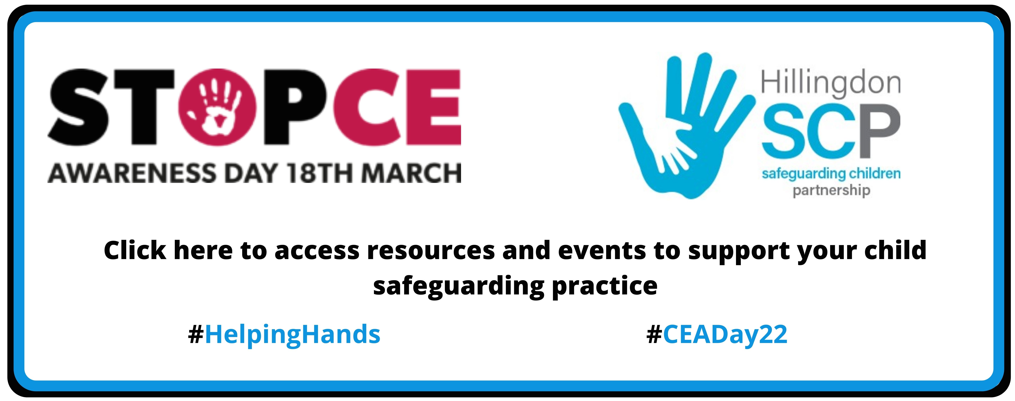 